QUEBEC FEDERATION OF HOME AND SCHOOL ASSOCIATIONS INC.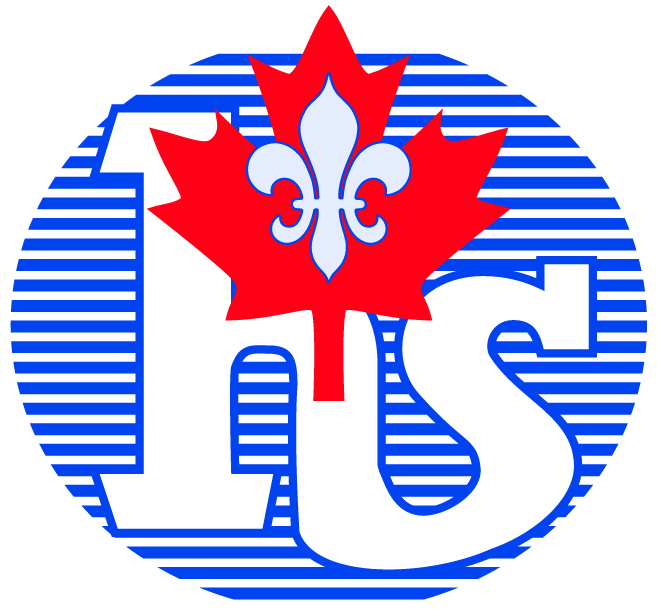                           		AGM 2020Saturday, May 2, 2020                  	   NOVOTEL Hotel, 2599 Alfred Nobel, St. Laurent, QCLOCAL ASSOCIATION AWARDSIt is the time of year to think about the volunteers that enhance your school community.Here is the list of local association awards sponsored by the QFHSA.  For more information visit the QFHSA website’s Main Page for more detailed descriptions of the awards. www.qfhsa.orgGolden Torch Award: This award is intended to recognize a Home & School Association executive or committee member who has demonstrated active leadership, organizational skills and has encouraged the participation of all volunteers. Their dedication merits recognition locally and provincially. Deadline April 23, 2020Unsung Hero Award:  This award recognizes a volunteer or volunteers who are actively involved in everyday school life, who have proven to be helpful, reliable and courteous, who honours his/her commitments throughout the school year and who has been willing to take on additional responsibilities when the need arose, sometimes even behind the scenes.  Their dedication merits recognition locally and provincially.  Deadline April 23, 2020*** See reverse for nomination form***UNSUNG HERO AND GOLDEN TORCH NOMINATIONS FORM 2020UNSUNG HERO AWARD: The following people have been chosen by our H&S to receive the Unsung Hero Award:Home & School Association:Name (Please Print)						        Attending Awards Dinner?Total number of pins and certificates: _________ x $12.50 = _________GOLDEN TORCH AWARD: The following people have been chosen by our H&S to receive the Golden Torch Award:Home & School Association:Name (Please Print)						        Attending Awards Dinner?Total number of pins and certificates: _________ x $12.50 = _________